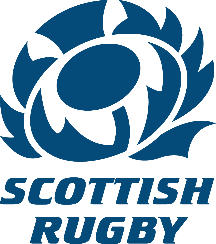 CHANGE OF CLUB CHILD PROTECTION OFFICERThis form should be completed when there is a change of club CPO and sent to Scottish Rugby. Once received the Safeguarding Team will be in touch to welcome the new CPO and answer any questions.  Any questions please get in touch with Faye Henderson (Safeguarding Advisor) on 0131 346 5056 / Faye.Henderson@sru.org.uk Club Date of transfer of CPOClub President to sign and confirm new CPO appointment has been agreed by club/committeeClub President to sign and confirm new CPO appointment has been agreed by club/committeeDateSignatureNEW CPO TO COMPLETENEW CPO TO COMPLETENameEmailTelephone/mobileHome addressPVG details I have a PVG linked to my club I am a PVG scheme member but not linked with my club I am not a PVG scheme memberPVG NumberComplete the following questions  I have received a handover I have completed Volunteer Scotland Secondary Organisation Contract I have signed up to SCRUMS and assigned the role of club Child Protection Officer I have read and understood the role description of a CPO within Scottish Rugby Safeguarding PolicyDateSignatureOUTGOING CPO TO COMPLETEOUTGOING CPO TO COMPLETENameHandover completeYES/NODateSignature